Circuit Training – Factoring Trinomials				Name: ________________________Grade 10 - AN05 Students will be expected to demonstrate an understanding of common factors and trinomial factoring.Directions: Beginning in cell #1, factor the expression. Hunt for your answer and call that cell #2. Proceed in this manner until you complete the circuit. 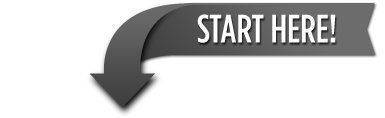 Answer:   #1   Answer: # ______   Answer: # ______   Answer:  # ______   Answer: # ______   Answer:  # ______   Answer: # ______   Answer: # ______   Answer: # ______   Answer: # ______  